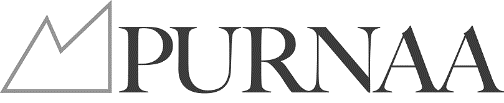 Vacancy AnnouncementTitle: Garment Manufacturing Master TrainerNo. of employees required: 1Purnaa Enterprises is a 100% percent FDI garment manufacturing company in Nepal. The company requires a highly skilled and qualified Garment Manufacturing Master Trainer. A person bearing the following qualification shall only be eligible to apply for the post. 
Academic Qualification: Diploma in Technical Education and certificates in Garment Manufacturing Training and Project Management
Experience Required: Must have worked at least 10 years as a Garment Technical Trainer or Consultant.
Skills Required:
1. Ability to establish production lines and train staff to implement new production techniques
2. Ability to create a training curriculum and implement systems to increase production capacity and quality
3. Must have expert understanding of pattern-making, sampling, cutting, sewing, and knitting
4. Needs experience in coaching, mentoring and teaching in the garment manufacturing sector5. Must have excellent written and spoken English to communicate with international team and customers
Major Duties to be Performed:
1. Create a skills training program and all materials and records for all production departments
2. Support and train Purnaa’s Production Skill Trainers in conducting the training program
3. Research and recommend ways to improve manufacturing capacity and efficiency and measure skill
4. Monitor training of company staff in pattern and sample making and establishing new knitting production line5. Work with international customers to develop new knit products according to their specifications while training and establishing new production teams to make those productsSalary: Negotiable and commensurate with the experience of the applicant.
Selection Method/Criteria: Short listing upon evaluating minimum qualification, experience and skill of candidates and will be called for the interview.
Document to be submitted along with application: CV, Academic Certificate, Experiences letters with reference, evidence of skill development trainings.
Potential date of appointment/job start date: July 4th, 2021
Application shall be submitted no later than July 4th, 2021 by 15:00 either via jobs@purnaa.com or hand carries at reception of Purnaa, Wai Wai Chowk, Bhaisepati-18 015591762
Note: Preference will be given to Nepali applicants, having experience working aboard is a strong plus point.